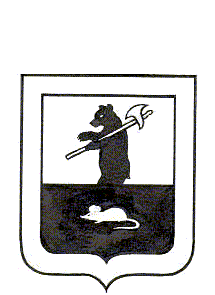 Муниципальный Совет городского поселения Мышкин РЕШЕНИЕОб утверждении перечня имущества  городского поселения Мышкин, подлежащего передаче в государственную собственность Ярославской областиПринято Муниципальным Советомгородского поселения Мышкин« 13 » апреля  2016        В соответствии с  с пунктом 11 статьи 154 Федерального закона от 22.08.2004 № 122-ФЗ « О внесении изменений в законодательные акты Российской Федерации и признании утратившим силу некоторых законодательных актов Российской Федерации в связи с принятием  федеральных законов « О внесении изменений и дополнений  в Федеральный закон «Об общих принципах организации законодательных                                 ( представительных)  и исполнительных органов государственной власти субъектов Российской Федерации» и « Об общих принципах организации местного самоуправления в Российской Федерации», Муниципальный Совет городского поселения Мышкин РЕШИЛ:Утвердить перечень имущества городского поселения Мышкин, подлежащего передаче в государственную собственность Ярославской области (приложение № 1).Опубликовать настоящее решение в газете «Волжские зори».Настоящее решение вступает в силу с момента подписания.Глава городского                                            Председатель Муниципального Поселения Мышкин                                 	Совета городского поселения                                                                         Мышкин ______________Е.В.Петров                            _____________Р.С.Шувалов   «13» апреля  2016г. №   9           	Приложение  № 1 к решениюМуниципального Совета городского поселения Мышкин от 13.04.2016 № 9ПЕРЕЧЕНЬ недвижимого имущества городского поселения Мышкин, подлежащего передаче в государственную собственность Ярославской области№ 
п/пАдрес (местоположение) объекта недвижимостиНаименование объекта недвижимостиИндивидуали-зирующие характеристики (общая площадь 
в кв. м)Инвентарный номер12345Ярославская область, Мышкинский район, Поводневский сельский округ,дер. Коптюшкастанция второго подъемаобщая площадь –1539,9 кв. м,год постройки – 1977000000167Ярославская область, Мышкинский район, Поводневский сельский округ,дер. Коптюшкахлораторнаяобщая площадь –58,4 кв. м, год постройки –1977000000168Ярославская область, Мышкинский район, Поводневский сельский округ,дер. Коптюшкапроходнаяобщая площадь –12,2 кв. м, год постройки –1977000000169Ярославская область, Мышкинский район, Поводневский сельский округ,дер. Коптюшкагаражобщая площадь –177,8 кв. м, год постройки –1980000000170Ярославская область, Мышкинский район, Поводневский сельский округ,дер. Коптюшкакотельнаяобщая площадь –55,5 кв. м, год постройки –1977000000171Ярославская область, Мышкинский район, Поводневский сельский округ,дер. Коптюшкаводонапорная башняобщая площадь –11 кв. м,год постройки –1988000000172Ярославская область, Мышкинский район, Поводневский сельский округ,дер. Коптюшкастанция первого подъемаобщая площадь –92,3 кв. м, год постройки –1977000000173Ярославская область,г. Мышкин, ул. Карла Либкнехта, д. 130производственное зданиеобщая площадь –751,5 кв. м, год постройки –1972000000174Ярославская область,г. Мышкин, ул. Карла Либкнехта, д. 130производственное зданиеобщая площадь –19,8 кв. м, год постройки –1972000000175Ярославская область,г. Мышкин, ул. Карла Либкнехтанасосная станция КНСобщая площадь –75,9 кв. м, год постройки –1974000000176Ярославская область,г. Мышкин, ул. Ананьинскаянасосная станция КНСобщая площадь –29 кв. м, год постройки –1974000000177Ярославская область,г. Мышкин, ул. Угличскаянасосная станция КНСобщая площадь –44,6 кв. м, год постройки –1984000000178Ярославская область,г. Мышкин, ул. Успенскаястанция третьего подъемаобщая площадь –49,8 кв. м, год постройки –1981000000179Ярославская область,г. Мышкин, ул. Карла Либкнехта, д. 130бытовой вагончикобщая площадь –19,5 м,год постройки – 1984000000180Ярославская область,г. Мышкин, ул. Карла Либкнехта, д. 130дорога к иловой площадкепротяжённость –55 м,год постройки –1974000000181Ярославская область, Мышкинский район, Поводневский сельский округ, дер. Коптюшкаряжевый оголовок с двумя всасывающими линиямипротяжённость линий – 150 м,год постройки – 1988000000270Ярославская область, Мышкинский район, Поводневский сельский округ, дер. Коптюшкарезервуар для хранения водыобъём –500 куб. м,год постройки – 1988000000271Ярославская область, Мышкинский район, Поводневский сельский округ, дер. Коптюшкарезервуар для хранения водыобъём –500 куб. м,год постройки – 1988000000272Ярославская область, Мышкинский район, Поводневский сельский округ, дер. Коптюшкаограждение площадки водоочистных сооруженийпротяжённость –614 м,год постройки –1988000000273Ярославская область, г. Мышкин, ул. Карла Либкнехта, д. 130песколовка горизонтальнаягод постройки –1972000000274Ярославская область, г. Мышкин, ул. Карла Либкнехта, д. 130песколовка горизонтальнаягод постройки –1974000000275Ярославская область, г. Мышкин, ул. Карла Либкнехта, д. 130двухъярусный отстойникгод постройки –1974000000276Ярославская область, г. Мышкин, ул. Карла Либкнехта, д.130двухъярусный отстойникгод постройки –1974000000277Ярославская область, г. Мышкин, ул. Карла Либкнехта, д. 130контактный резервуаробъём –84,78 куб. м,год постройки –1974000000278Ярославская область, г. Мышкин, ул. Карла Либкнехта, д. 130контактный резервуаробъём –84,78 куб. м,год постройки –1974000000279Ярославская область, г. Мышкин, ул. Угличскаяустановка по очистке сточных вод «Оксинор» на КНСгод постройки –1970000000280Ярославская область, г. Мышкин, ул. Угличскаябиофильтр на КНСгод постройки –1999000000281Ярославская область, г. Мышкин, ул. Угличскаябиофильтр на КНСгод постройки –1999000000282Ярославская область, г. Мышкин, ул. Успенская(станция третьего подъема)благоустройство территории(установка железобетонных плит)год постройки –1984000000283Ярославская область, г. Мышкин, ул. Успенская(станция третьего подъема)резервуаробъём –500 куб. м,год постройки –1994000000284Ярославская область, г. Мышкин, ул. Успенская(станция третьего подъема)резервуаробъём –500 куб. м,год постройки –1994000000285Ярославская область, г. Мышкин, ул. Успенская(станция третьего подъема)фильтргод постройки –1994000000286Ярославская область, г. Мышкин, ул. Успенская(станция третьего подъема)фильтргод постройки –1994000000287Ярославская область, Мышкинский район, Поводневский сельский округ, дер. Коптюшкаустановка обеззараживания воды УОВ-50М-150год постройки –2007000000288Ярославская область, Мышкинский район, Поводневский сельский округ, дер. Коптюшканасыпные площадки и берегоукрепля-ющие работы на них(установка железобетонных плит со стороны р. Волги)год постройки –1976 000000289Ярославская область, г. Мышкин, ул. Карла Либкнехта, д. 130иловые площадкигод постройки –1974,количество – 3 шт.000000290Ярославская область, г. Мышкин, ул. Карла Либкнехта, д. 130песковые площадкигод постройки –1974, количество – 2 шт.000000291Ярославская область, г. Мышкин, ул. Успенская(станция третьего подъема)ограждение протяжённость –320 м,год постройки –1981000000292Ярославская область, г. Мышкин, ул. Успенская(станция третьего подъема)благоустройство территории (установка железобетонных плит)год постройки –1981000000293Ярославская область, Мышкинский район, Поводневский сельский округ, дер. Коптюшкагазопроводные сети на площадке водоочистных сооруженийпротяжённость –50 м, год постройки –1976000000181Ярославская область, Мышкинский район, Поводневский сельский округ, дер. Коптюшкаэлектрические сети освещения на площадке водоочистных сооруженийпротяжённость –100 м, год постройки –1976000000182Ярославская область, Мышкинский район, Поводневский сельский округ, дер. Коптюшка водопроводные сетипротяжённость –74 м, год постройки –1999000000183Ярославская область, Мышкинский район, Поводневский сельский округ, дер. Коптюшка (к хлораторной водоочистных сооружений)водопроводные сетипротяжённость –60 м, год постройки –2000000000184Ярославская область, Мышкинский район, Зарубинский сельский округ, (от водоочистных сооружений до компрессорной станции КС–18)водопроводные сетипротяжённость –5000 м, год постройки –1976000000270Ярославская область,г. Мышкин, ул. Карла Либкнехтаводопроводные сетипротяжённость –3425 м000000186Ярославская область,г. Мышкин, ул. Комсомольскаяводопроводные сетипротяжённость –704 м000000185Ярославская область,г. Мышкин, ул. Загороднаяводопроводные сетипротяжённость –1721 м000000271Ярославская область,г. Мышкин, ул. Мираводопроводные сетипротяжённость –152 м000000187Ярославская область,г. Мышкин, ул. Успенскаяводопроводные сетипротяжённость –505 м000000188Ярославская область,г. Мышкин, ул. Полеваяводопроводные сетипротяжённость –260 м000000189Ярославская область,г. Мышкин, ул. Гагаринаводопроводные сетипротяжённость –228 м000000190Ярославская область,г. Мышкин, ул. Молодежнаяводопроводные сетипротяжённость –1121 м000000191Ярославская область,г. Мышкин, пер. Колхозныйводопроводные сетипротяжённость –109 м000000192Ярославская область,г. Мышкин, пл. Никольскаяводопроводные сетипротяжённость –113 м000000193Ярославская область,г. Мышкин, 
пер. Школьныйводопроводные сетипротяжённость –120 м000000194Ярославская область,г. Мышкин, ул. Максима Горькоговодопроводные сетипротяжённость –680 м000000195Ярославская область,г. Мышкин, ул. Самковаводопроводные сетипротяжённость –1080 м000000196Ярославская область,г. Мышкин, ул. Ковалеваводопроводные сетипротяжённость –1000 м000000197Ярославская область,г. Мышкин, пер. Дружбыводопроводные сетипротяжённость –100 м000000198Ярославская область,г. Мышкин, пер. Волжскийводопроводные сетипротяжённость –232 м000000199Ярославская область,г. Мышкин, ул. Ананьинскаяводопроводные сетипротяжённость –620 м000000200Ярославская область,г. Мышкин, ул. Леснаяводопроводные сетипротяжённость –800 м000000201Ярославская область,г. Мышкин, пер. Дорожныйводопроводные сетипротяжённость –240 м000000202Ярославская область,г. Мышкин, ул. Угличскаяводопроводные сетипротяжённость –388 м000000203Ярославская область,г. Мышкин, ул. Окружнаяводопроводные сетипротяжённость –1400 м000000204Ярославская область,г. Мышкин(от дер. Коптюшки до станции третьего подъема на ул. Успенской г. Мышкина)водопроводные сетипротяжённость –5200 м000000205Ярославская область,г. Мышкин, ул. Газовиковводопроводные сетипротяжённость –2059,23 м000000206Ярославская область,г. Мышкин, ул. Мелиораторовводопроводные сетипротяжённость –160 м000000207Ярославская область,г. Мышкин, ул. Демьяна Бедноговодопроводные сетипротяжённость –140 м, год постройки –1998000000208Ярославская область, г. Мышкин, ул. Энергетиков водопроводные сетипротяжённость –447 м, год постройки –1998000000209Ярославская область, г. Мышкин, ул. Мологская водопроводные сетипротяжённость –1700 м, год постройки –1999000000210Ярославская область, г. Мышкин, ул. Никольскаяводопроводные сетипротяжённость –2640 м, год постройки –1999000000211Ярославская область, г. Мышкин, ул. Строителейводопроводные сетипротяжённость –760 м, год постройки –1999000000212Ярославская область, г. Мышкин, ул. Штабскаяводопроводные сетипротяжённость –564 м, год постройки –1999000000213Ярославская область,г. Мышкин, 
ул. Штабская, д. 3водопроводные сетипротяжённость –108 м, год постройки –1968000000214Ярославская область, г. Мышкин, ул. Ленинаводопроводные сетипротяжённость –140 м, год постройки –2000000000215Ярославская область, г. Мышкин, ул. Нагорнаяводопроводные сетипротяжённость –1031,5 м, год постройки –2000000000216Ярославская область, г. Мышкин, ул. Газовиков(от станции третьего подъема до котельной на ул. Газовиков, д. 5)водопроводные сетипротяжённость –420 м, год постройки –2000000000217Ярославская область,г. Мышкин, ул. Газовиков(от станции третьего подъема до д. 37 на ул. Газовиков)водопроводные сетипротяжённость –1200 м, год постройки –2009000000218Ярославская область,г. Мышкин, 
ул. Солнечнаяводопроводные сетипротяжённость –760 м, год постройки –2004000000219Ярославская область,г. Мышкин, ул. Льва Толстоговодопроводные сетипротяжённость –410 м, год постройки –2004000000220Ярославская область,г. Мышкин, ул. Орджоникидзеводопроводные сетипротяжённость –809 м, год постройки –2004000000221Ярославская область,г. Мышкин, ул. Окружнаянаружные сети водопроводапротяжённость –216 м, год постройки –1984000000222Ярославская область,г. Мышкин, ул. Карла Либкнехта, д. 130водопроводные сетипротяжённость –800 м, год постройки –1974000000223Ярославская область,г. Мышкин, ул. Рыболовкаводопроводные сетипротяжённость –100 м, год постройки –1999000000224Ярославская область, г. Мышкин, ул. Газовиков, д. 21наружный водопровод третьего пускового комплекса 
11-квартирной жилой секциипротяжённость –116,16 м, год постройки –2003000000225Ярославская область, г. Мышкин, ул. Успенская, д. 42наружные сети водопроводапротяжённость –30 м, год постройки –1983000000226Ярославская область, г. Мышкин ул. Никольская, д. 4водопроводные сетипротяжённость –15 м,  год постройки –2008000000227Ярославская область, г. Мышкин, ул. Самкова, д. 1водопроводные сетипротяжённость –19,5 м, год постройки –2010000000228Ярославская область, Мышкинский район, Поводневский сельский округ, дер. Коптюшкахозяйственные противопожарные водопроводные сети на площадке водоочистных сооруженийпротяжённость –21,31 м, год постройки –1978000000229Ярославская область, г. Мышкин,  ул. Комсомольская (от д. 33 на ул. Комсомольской до ул. Карла Либкнехта)технологическое перевооружение водопровода(с установкой водопроводных колодцев –18 шт., противопожарных гидрантов – 4 шт.)протяжённость – 974,3 м,год постройки –2013000000230Ярославская область, Мышкинский район, Поводневский сельский округ, дер. Коптюшкатрубопровод сброса промывочных вод на территории водоочистных сооруженийпротяжённость –50 м,  год постройки –1976000000231Ярославская область, г. Мышкин, ул. Карла Либкнехтаканализационные сети протяжённость –2194 м, год постройки –1974000000232Ярославская область, г. Мышкин, ул. Энергетиковканализационные сетипротяжённость –1860 м, год постройки –1988000000233Ярославская область, г. Мышкин, ул. Энергетиковканализационные сетипротяжённость –410,47 м, год постройки –1998000000234Ярославская область, г. Мышкин,ул. Мологская(от насосной станции КНС на ул. Карла Либкнехта) канализационные сетипротяжённость –951 м, год постройки –1974000000235Ярославская область, г. Мышкин,(от ул. Карла Либкнехта до ул. Мологской)канализационные сети протяжённость –170 м, год постройки –1989000000236Ярославская область, г. Мышкин, пер. Школьныйканализационные сетипротяжённость –435 м, год постройки –1974000000237Ярославская область,г. Мышкин, ул. Самковаканализационные сетипротяжённость –705 м, год постройки –1970000000238Ярославская область,г. Мышкин, ул. Ковалеваканализационные сетипротяжённость –564 м, год постройки –1970000000239Ярославская область,г. Мышкин, ул. Максима Горького(от д. 14 до д. 25)канализационные сетипротяжённость –290 м, год постройки –1970000000240Ярославская область,г. Мышкин, ул. Максима Горького(от д. 27 до д. 35)канализационные сетипротяжённость –160 м, год постройки –2007000000241Ярославская область,г. Мышкин, ул. Загороднаяканализационные сетипротяжённость –163 м, год постройки –1970000000242Ярославская область,г. Мышкин, ул. Ананьинскаяканализационные сетипротяжённость –1015 м, год постройки –1970000000243Ярославская область,г. Мышкин, ул. Газовиковканализационные сети протяжённость –1674 м, год постройки –1970000000244Ярославская область,г. Мышкин, ул. Советскаяканализационные сети протяжённость –101 м, год постройки –1970000000245Ярославская область,г. Мышкин, ул. Строителейканализационные сети протяжённость –387 м, год постройки –1970000000246Ярославская область,г. Мышкин, ул. Комсомольскаяканализационные сети протяжённость –655 м, год постройки –1970000000247Ярославская область,г. Мышкин, ул. Льва Толстогоканализационные сетипротяжённость –150 м, год постройки –1970000000248Ярославская область,г. Мышкин, ул. Мелиораторовканализационные сетипротяжённость –480 м, год постройки –1970000000249Ярославская область,г. Мышкин,
ул. Никольскаяканализационные сетипротяжённость –480 м, год постройки –1970000000250Ярославская область,г. Мышкин, ул. Мираканализационные сетипротяжённость –140 м, год постройки –1974000000251Ярославская область,г. Мышкин, ул. Окружнаяканализационные сети протяжённость –807 м, год постройки –1970000000252Ярославская область,г. Мышкин, ул. Штабскаяканализационные сетипротяжённость –65 м, год постройки –1970000000253Ярославская область,г. Мышкин, ул. Газовиковканализационные сети протяжённость –185 м, год постройки –1970000000254Ярославская область,г. Мышкин, ул. Штабскаяканализационные сетипротяжённость –211 м, год постройки –1984000000255Ярославская область,г. Мышкин, ул. Успенская, д. 20канализационные сетипротяжённость –234 м, год постройки –1984000000256Ярославская область, г. Мышкин, ул. Газовиков, д. 4 канализационные сетипротяжённость –141 м, год постройки –1984000000257Ярославская область, г. Мышкин,ул. Угличская, пер. Колхозныйканализационные сетипротяжённость –1070 м, год постройки –1984000000258Ярославская область, г. Мышкин, ул. Угличская(к д. 86, 88, 90)канализационные сетипротяжённость –253 м, год постройки –2001000000259Ярославская область, г. Мышкин, ул. Карла Либкнехта, д. 130 (до р. Волги)выпуск сточных водпротяжённость –110 м, год постройки –1974000000260Ярославская область, г. Мышкин, ул. Штабская, д. 3канализационные сети протяжённость –330 м, год постройки –1960000000261Ярославская область, г. Мышкин, ул. Газовиков, д. 21наружная хозяйственно-бытовая канализация третьего пускового комплекса 
11-квартирной жилой секциипротяжённость –288,07 м, год постройки –2003000000262Ярославская область,г. Мышкин, ул. Никольская, д. 4наружные сети канализациипротяжённость –85 м, год постройки –2008000000263Ярославская область, г. Мышкин, ул. Окружнаянаружные сети канализациипротяжённость –274,73 м, год постройки –1984000000264Ярославская область, г. Мышкин, ул. Комсомольская (от д. 33 до ул. Карла Либкнехта)технологическое перевооружение канализационного коллектора(с установкой канализационныхколодцев – 37 шт.)протяжённость – 1187,43 м,год постройки –2013 000000265Ярославская область, Мышкинский район, Поводневский сельский округ, дер. Коптюшка(территория водоочистных сооружений)канализационные сети протяжённость –12 м, год постройки –1976000000266Ярославская область, Мышкинский район, Поводневский сельский округ, дер. Коптюшкатепловые сетипротяжённость – 95 м, год постройки –1999000000267Ярославская область,г. Мышкин, ул. Карла Либкнехта, д.130газовые сети протяжённость – 30 м, год постройки –1974000000268Ярославская область,г. Мышкин, ул. Самкова, д. 1аканализационные сетипротяжённость –76,2 м, год постройки –2010000000269Ярославская область, г. Мышкин,ул. Ананьинская,
д. 11пожарный гидрант10820087Ярославская область, г. Мышкин,ул. Газовиков, д. 19пожарный гидрант10820088Ярославская область, г. Мышкин,ул. Энергетиков, 
д. 32пожарный гидрант10820089Ярославская область, г. Мышкин,ул. Энергетиков, 
д. 17апожарный гидрант10820090Ярославская область, г. Мышкин,ул. Энергетиков, д. 8апожарный гидрант10820091Ярославская область, г. Мышкин,ул. Энергетиков, 
д. 10апожарный гидрант10820092Ярославская область, г. Мышкин,ул. Энергетиков, д. 5пожарный гидрант10820093Ярославская область, г. Мышкин,ул. Карла Либкнехта, д. 19пожарный гидрант10820094Ярославская область, г. Мышкин,ул. Карла Либкнехта, д. 45пожарный гидрант10820095Ярославская область, г. Мышкин,ул. Карла Либкнехта, д. 75пожарный гидрант10820096Ярославская область, г. Мышкин,ул. Самкова, д. 13пожарный гидрант10820097Ярославская область, г. Мышкин,ул. Максима Горького, д. 16пожарный гидрант10820098Ярославская область, г. Мышкин,ул. Строителей, д. 6пожарный гидрант10820099Ярославская область, г. Мышкин,ул. Строителей, д. 2пожарный гидрант10820100Ярославская область, г. Мышкин,ул. Газовиков, д. 5пожарный гидрант10820101Ярославская область, г. Мышкин,ул. Успенскаяпожарный гидрант10820102Ярославская область, г. Мышкин(перекресток ул. Газовиков иул. Комсомольской)пожарный гидрант10820103Ярославская область, г. Мышкин,ул. Загородная, д. 42пожарный гидрант10820104Ярославская область, г. Мышкин,ул. Штабская,ул. Загородная, д. 67пожарный гидрант10820105Ярославская область, г. Мышкин,ул. Штабская, д. 22апожарный гидрант10820106Ярославская область, г. Мышкин,ул. Загородная, д. 63пожарный гидрант10820107Ярославская область, г. Мышкин,ул. Загородная, д. 45пожарный гидрант10820108Ярославская область, г. Мышкин,ул. Никольская, д. 4пожарный гидрант10820109Ярославская область, г. Мышкин,ул. Угличская, д. 82пожарный гидрант10820110Ярославская область, г. Мышкин,ул. Угличская, д. 84пожарный гидрант10820111Ярославская область, г. Мышкин,ул. Угличская, д. 88пожарный гидрант10820112Ярославская область, г. Мышкин,ул. Льва Толстова, 
д. 16пожарный гидрант10820113Ярославская область, г. Мышкин,ул. Самкова, д. 1пожарный гидрант10820114Ярославская область, г. Мышкин,ул. Самкова, д. 1пожарный гидрант10820115Ярославская область, г. Мышкин,ул. Самкова, д. 1пожарный гидрант10820116Ярославская область, г. Мышкин,ул. Самкова, д. 1пожарный гидрант10820117Ярославская область, г. Мышкин,ул. Загородная, д. 93пожарный гидрант10820118Ярославская область, г. Мышкин,ул. Загородная, д. 93пожарный гидрант10820119Ярославская область, г. Мышкин,ул. Загородная, д. 93пожарный гидрант10820120Ярославская область, г. Мышкин,ул. Загородная, д. 93пожарный гидрант10820121Ярославская область, г. Мышкин,ул. Газовиковпожарный гидрант10820122Ярославская область, г. Мышкин,ул. Окружная, д. 10пожарный гидрант10820123Ярославская область, г. Мышкин,ул. Окружная, д. 31пожарный гидрант10820124Ярославская область, г. Мышкин,ул. Окружнаяпожарный гидрант10820125Ярославская область, г. Мышкин,ул. Никольская, д. 4пожарный гидрант10820126Ярославская область, г. Мышкин,ул. Газовиков, д. 35пожарный гидрант10820127